АДМИНИСТРАЦИЯ ВОРОБЬЕВСКОГО 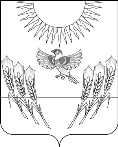 МУНИЦИПАЛЬНОГО РАЙОНА ВОРОНЕЖСКОЙ ОБЛАСТИП О С Т А Н О В Л Е Н И Еот   08  июня 2017  № 	212		  	            с. ВоробьевкаО проведении чемпионата Воробьевского муниципального района по футболу в 2017 годуВ целях привлечения молодежи к систематическому занятию физической культурой и спортом, развития  футбола на территории Воробьевского муниципального района, администрация Воробьевского муниципального района п о с т а н о в л я е т :	1. Провести в 2017 году  первенство Воробьевского муниципального района по футболу среди мужских команд (далее – чемпионат).	2. Утвердить прилагаемые2.1. Положение о чемпионате Воробьевского муниципального района по футболу 2017 года.2.2. Нормы расхода средств на оплату судейства  первенства Воробьевского муниципального района по футболу 2017 года.2.3. Нормы расхода средств на приобретение призов для награждения победителей и призеров  первенства Воробьевского муниципального района по футболу 2017 года.	3. Рекомендовать главам сельских поселений, руководителям предприятий, организаций, учебных заведений:3.1. Назначить ответственных за спортивно-массовую работу, обеспечить участие команд в чемпионате, обратив особое внимание на доставку спортсменов на соревнования.3.2. Предоставить официальные заявочные листы специалисту по физической культуре и спорту Богданову Д.В. в срок до 1 июля 2017 года.4. Руководителю финансового отдела администрации муниципального района (Шмыкова О.Т.) выделить финансовые средства для проведения соревнований по статье расходов «Физическая культура и спорт» согласно приложению.5. Контроль за выполнением настоящего постановления возложить на заместителя главы администрации муниципального района-руководителя отдела по образованию С.А.Письяукова. Глава администрациимуниципального района					      М.П.ГордиенкоГлавный специалист отдела по образованиюадминистрации муниципального района                                Д.В. БогдановНачальник  юридического отделаадминистрации муниципального района                                 В.Г.Камышанов       						УТВЕРЖДЕНЫпостановлением администрации муниципального районаот __________2017 г. №______Нормы расхода средств на оплату судейства  первенства Воробьевского муниципального района по футболу 2017 годаУТВЕРЖДЕНЫпостановлением администрации муниципального районаот __________2017 г. №______Нормы расхода средств на приобретение призов для награждения победителей и призеров  первенства Воробьевского муниципального района по футболу 2017 годаУТВЕРЖДЕНОпостановлением администрации муниципального районаот __________2017 г. №______П О Л О Ж Е Н И Ео проведении чемпионата Воробьевского района по футболу 2017 года1. ЦЕЛИ И ЗАДАЧИ.         Соревнования проводятся  в целях популяризации футбола и здорового образа жизни, выявления лучших команд и спортсменов.2. СРОКИ И МЕСТО ПРОВЕДЕНИЯ.     Чемпионат проводится с 3 июля 2017 года и по 5 августа 2017 года согласно утвержденного календаря игр.3. РУКОВОДСТВО.     Общее руководство осуществляется главным специалистом отдела по образованию.  Непосредственное проведение игр возлагается на судейскую коллегию.4. УЧАСТНИКИ.     Допускаются команды  коллективов  физкультуры  хозяйств всех форм собственности, учреждений, школ Воробьевского муниципального района, игроки которых прошли медосмотр.5. УСЛОВИЯ ПРОВЕДЕНИЯ И ОПРЕДЕЛЕНИЕ ПОБЕДИТЕЛЕЙ.    Чемпионат проводится по круговой системе в два круга  по правилам игры в футбол. Продолжительность матча 2 тайма по 45 минут.   Команды играют в составе:10 игроков в поле, 1 в воротах. Пенальти одиннадцатиметровые.      Игрок получивший 2 желтые  карточки  пропускает  очередную  игру.После красной карточки игрок пропускает 1 игру.     Если красная карточка предъявлена за:     - оскорбление, нецензурные выражения и угрозы в адрес судьи- 3 игры      - умышленный удар соперника, партнера, судьи - до конца чемпионата     Чемпионом района  становится команда набравшая по итогам наибольшее количество очков. Очки начисляются: выигрыш - 3, ничья - 1, проигрыш - 0.     В случае равенства очков у двух или более команд:     - более высокое место занимает команда, набравшая большее количество очков в играхмежду этими командами;     - одержавшая наибольшее количество побед во всех играх;      -одержавшая наибольшее количество побед в играх между этими командами ;     - имеющая лучшую разницу мячей в играх между этими командами;     - забившая большее количество мячей в играх между этими командами;     - имеющая лучшую разницу мячей во всех играх;     - забившая большее количество мячей во всех играх;     - получившая меньшее количество красных карточек во всех играх;     - получившая меньшее количество желтых карточек во всех играх;6. НАГРАЖДЕНИЕ.     Команда, занявшая 1 место,  награждается переходящим кубком, грамотой,  игроки команды - грамотами, призами или денежным вознаграждением. Команды,  занявшие 2-3 места - грамотами, вымпелами, игроки команд - грамотами, призами или денежным вознаграждением. Награждаются игроки команд-призеров сыгравшие не менее 50 % игр.  Награждать лучших бомбардиров чемпионата призами или деньгами.7. ЗАЯВКИ.     Именные заявочные листы подписанные руководителем и врачом лечебного учреждения подаются в судейскую коллегию в первый день  соревнований. Предварительные заявки по телефону 3-18-65.Наименование судейских должностейНормы расходов на одного за игру(в рублях)1. Главный судья5002. Помощник главного судьи 300Наименование номинаций награждаемых участниковНормы расходов (в рублях)1. Команда победитель20002. Команды призеры10003. Игрок команды победителя1004. Игрок команд призеров 1005. Победитель спора бомбардиров7006. Призеры спора бомбардиров700